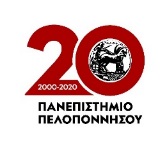 ΣΧΟΛΗ ΑΝΘΡΩΠΙΣΤΙΚΩΝ ΕΠΙΣΤΗΜΩΝ ΚΑΙ ΠΟΛΙΤΙΣΜΙΚΩΝ ΣΠΟΥΔΩΝΤΜΗΜΑ ΙΣΤΟΡΙΑΣ, ΑΡΧΑΙΟΛΟΓΙΑΣ ΚΑΙ ΔΙΑΧΕΙΡΙΣΗΣ ΠΟΛΙΤΙΣΜΙΚΩΝ ΑΓΑΘΩΝΑΝΑΚΟΙΝΩΣΗ30.03.2020ΕΝΑΡΞΗ  ΜΑΘΗΜΑΤΩΝ ''ΠΑΙΔΑΓΩΓΙΚΗ ΤΗΣ ΣΧΟΛΙΚΗΣ ΈΝΤΑΞΗΣ ΜΑΘΗΤΩΝ ΜΕ ΕΙΔΙΚΕΣ ΕΚΠΑΙΔΕΥΤΙΚΕΣ ΑΝΑΓΚΕΣ (EEA)'' Η διδασκαλία των μαθημάτων12Ι/ΠΔΓ-1_18=12Α/ΠΔΓ1_18:  Παιδαγωγική της Σχολικής Ένταξης σε μαθητές με Ειδικές Εκπαιδευτικές ΑνάγκεςΣτ΄ Εξάμηνο - Μάθημα Θ. Κ. Ιστ. και ΔΠΑ/Αρχ. με διδάσκουσα την κα Δροσινού Μαρία θα προσφέρεται με τηλεδιασκέψεις από την Τετάρτη 1 Απριλίου 2020, ώρα 18.00-21.00.Αναλυτικές πληροφορίες βρίσκονται στη σχετική ανακοίνωση της διδάσκουσας στο eclass.Από τη Γραμματεία